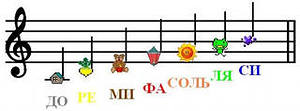 Уважаемые родители!Мы хотим познакомить вас с работой по музыкальному воспитанию, которая проводится у нас в детском саду, чтобы помочь вам научиться влиять на развитие музыкальных способностей ваших детей.Так что же такое музыкальное воспитание и музыкальное развитие?Музыкальное  воспитание - это целенаправленное формирование личности ребенка путем воздействия музыкального искусства - формирование интересов, потребностей, эстетического отношения к личности.Музыкальное развитие - это результат формирования ребенка в процессе активной музыкальной деятельности. При развитии музыкальности психологи советуют учитывать особенности возраста детей.Возрастные особенности детей 3 -4 лет.Четвертый год жизни характеризуется активной любознательностью детей. Это период вопросов «почему?» и «отчего?». Ребенок наблюдателен, способен определить:музыка - веселая, радостная, спокойная;звуки   - низкие, громкие, тихие;инструмент - на котором играют мелодию (рояль, скрипка, баян)Ребенку понятны требования: как надо спеть песню, как двигаться в спокойном хороводе и как в подвижной пляске. Голос в этом возрасте приобретает звонкость, подвижность. Налаживается вокально-слуховая координация.Что такое музыкальность?Уважаемые родители! Ваш ребенок от природы музыкален!Музыкальность - это комплекс способностей, позволяющий человеку активно проявлять себя в различных видах музыкальной деятельности: слушании музыки, пении, движении, музыкальном творчестве.Эти, как их принято называть, специальные или основные способности включают в себя: звуковысотный слух, ладовое чувство и чувство ритма.Именно наличие их у каждого наполняет слышимую человеком музыку новым содержанием, именно они позволяют подняться на вершины более глубокого познания тайн музыкального искусства. Однако главное, по мнению ученых, заключается в том, что эти способности не столько проявляют себя в музыкальной деятельности, сколько сами создаются в процессе ее.Такая уж интересная и обязательная наблюдается закономерность. Поэтому и относят педагоги умение понимать музыку, умение выразительно петь и двигаться, заниматься музыкальным творчеством также к понятию «музыкальность». Итак, постарайтесь запомнить главное:Чем активнее общение вашего ребенка с музыкой, тем более музыкальным он становится, чем более музыкальным становится, тем радостнее и желаннее новые встречи с ней.Ну, а если вам не приходилось никогда раньше читать специальной литературы и разбираться в музыкальной терминологии, не пугайтесь таких слов, как «чувство лада», «звуковысотный слух».Понять их содержание будет значительно легче, если немножко больше узнать о том, что собой представляют самые обычные, окружающие нас постоянно звуки, у которых, оказывается, имеются свои тайны и загадки. Задачи музыкального воспитания:* Продолжать развитие детского музыкального восприятия через несложные музыкальные произведения разного характера: празднично-веселая, нежно-спокойная и т.д.* Развивать навыки слуховой культуры - воспринимать музыку, дослушивать ее до конца.* Развивать навык запоминания песен или пьес.* Учить внимательно, заинтересовано слушать музыку, чувствовать ее характер. Приобщая наших маленьких слушателей к истокам музыкальной культуры, мы знакомим детей с русскими танцами, музыкальными инструментами. Дети с удовольствием играют на ложках, на металлофоне, маракасах. Все это вы, дорогие родители, видели на утренниках, где ваши ребята и поют, и танцуют, и играют на различных инструментах.Задача взрослых - поддерживать этот интерес детей к музыке.Кроме музыкальных занятий, которые проводятся 2 раза в неделю, в группе воспитатели продолжают участвовать в музыкальном развитии детей.У нас есть специальный «Музыкальный центр» , в котором содержится все необходимое: игры, музыкальные инструменты, костюмы.Дети в свободной деятельности используют их в своих играх, поют, танцуют, т.е. реализовывают свои творческие способности и возможности.Как вы, родители, можете повлиять на развитиемузыкальных способностей ваших детей?* Беседуйте с детьми о впечатлениях, полученных на    занятиях по музыке.* Поддерживайте интерес к музыке.* Посещайте с детьми театры, балеты, концерты.* Дома вы можете собрать домашнюю фонотеку* Участвуйте в мероприятиях дошкольного учреждения по проблемам музыкального развития.* Играйте в музыкальные игры. Например: «Пропой свое имя», «Какой инструмент звучит?», «Кто на каком инструменте играет?»Все это поможет воспитать ваших ребят творческими   личностями.Советы родителям о музыкальном воспитании ребенкаМузыка создает необходимый энергичный фон для ребенка, помогает ребенку почувствовать ритм. Включайте спокойную, плавную музыку, без слов во время выполнения ребенком рисования, лепки и еще когда ребенок учится писать. Психологи установили, что когда в первом классе учителя включали классическую музыку, в то время, когда дети учились писать, то движения детей становились  плавными и они лучше сосредоточивались на выполнении заданий. Пусть няня или родители включают музыку и чаще танцуют с ребенком. Это замечательно для воспитания ребенка. Ребенок научится танцевать, хорошо двигаться под музыку, чувствовать ритм каждой мелодии, кроме того, ребенок посредством танца общается с няней или родителями без слов, что важно для наилучшего взаимопонимания.  Можно пригласить к ребенку профессионального преподавателя музыки и проверить, есть ли у ребенка музыкальный слух, способности к обучению игре на музыкальном инструменте. Если есть, и, еще, что очень важно, желание играть, тогда можно учить ребенка музыке с преподавателем.Если у ребенка нет никакой заинтересованности к игре на музыкальном инструменте, то не настаивайте, потому что, в противном случае, это может вызвать обратную реакцию и ребенок будет всю оставшуюся жизнь вспоминать о том, как его заставляли играть на пианино, ругали и может относиться к музыке с отвращением.Музыкальные способности + добровольное желание ребенка играть!Не обязательно учить играть ребенка только на пианино, можно попробовать нежную флейту, романтичную гитару, энергичные барабаны, скрипку и т.д. Попробовать разное, чтобы почувствовать, какой музыкальный инструмент ребенку больше по душе.         Пойте ребенку колыбельные песенки, пойте их сами перед сном, а также ставьте ему их послушать в профессиональном исполнении. Пойте с ребенком различные песенки, легкие для запоминания, песенку «Крокодила Гены», «Винни Пуха», другие песенки из мультфильмов. Если у вас дома есть система караоке, замечательно, тогда под музыку няня или родители могут петь самые разнообразные песенки. Если нет, то можно петь под аудиодиск. Играйте с ребенком в музыкальные игры, например, кружитесь с маленьким ребенком в ритме вальса, или играйте под музыку в «Ладушки- ладушки – где были – у бабушки» или под энергичную музыку играйте в игру «испекли мы каравай – вот такой ширины – вот такой высоты» или «Мы едем-едем-едем в далекие края – хорошие соседи-хорошие друзья» или «Море волнуется раз – море волнуется два – фигура замри» и т.д.  Можно включать определенные мелодии для поддержания режима дня, например, колыбельные – сигнал для ребенка, что пора идти спать,веселая песенка Винни Пуха – пора собираться на прогулку,песенка «Антошка – готовь к обеду ложку» – пора есть,другая мелодия – время игр и т.п.Это особенно важно для маленького ребенка, который не умеет говорить или плохо говорит.Если ребенок часто болеет простудными заболеваниями, кашляет или у него астма, то ребенку обязательно надо чаще петь или учиться игре на флейте. Это помогает детям справиться с проблемами дыхания, держать определенный ритм дыхания. Музыка помогает, если у ребенка речевые дефекты. В таком случае, ребенку лучше всего чаще петь, это может помочь справиться с заиканием, с речевыми проблемами. Если ребенок гиперактивный – ему надо чаще ставить слушать спокойную музыку. Если у ребенка что-то болит, то можно дать ему послушать красивую мелодию без слов, и, поглаживая больное местечко, приговаривать «у сыночка (у дочки) не боли, боль – скорее уходи». Этот старинный способ заговаривания боли отвлекает, успокаивает ребенка, дает «обезболивающий эффект», а дети постарше уже сами будут так «заговаривать боль».Покупайте ребенку музыкальные игрушки, самому маленькому – мелодичные погремушки, затем музыкальных кукол-неваляшек, музыкальных пупсиков, детям постарше – музыкальные игрушки посложнее.Чаще слушайте с детьми различную красивую музыку: классическую – Моцарта, Чайковского, Грига, Шумана, Шуберта и др.; этническую, народные песни; музыку природы – пение птиц, звуки моря; мягкое, мелодичное пение; красивую, романтичную музыку без слов; красивые, выразительные оперные арии; джаз; блюз. Хорошо, когда няня или родители слушают музыку вместе с детьми, но можно периодически и оставлять ребенка наедине с музыкой.Рассказывайте ребенку о различных композиторах, об их интересных судьбах, а затем поставьте ребенку послушать музыку этого композитора.Рассказывайте о разных музыкальных инструментах, обязательно сопроводив свой рассказ музыкальными комментариями.Учите ребенка чувствовать музыку, подскажите ему, что музыка отражает настроение, пусть он сам подберет ту музыку, которая соответствует его разным ощущениям и разному настроению. Это поможет ребенку научиться быстро и правильно разбираться в своих чувствах и правильно слышать музыку своей души. Музыка может помочь справиться с горем, с бедой ребенка.Веселые, энергичные мелодии помогают детям справиться с чувством страха.   Воспитывайте при помощи музыки воображение ребенка, например, попросите ребенка что-то представить под данную мелодию или нарисовать те образы, цвета, которые возникают у ребенка при прослушивании какой-либо мелодии.  Смотрите с ребенком различные музыкальные фильмы по телевизору или на DVD, где также много поют, танцуют.Например, «Мэри Поппинс, до свидания», «Мама», «Синяя птица», «Звуки музыки», «Поющие под дождем», «Серенада Солнечной долины»,мультфильмы Уолта Диснея «Фантазия», «Золушка», «Спящая красавица», «Русалочка», «Красавица и чудовище» и др., музыкальные мультфильмы,  «Волк и семеро козлят на новый лад», «Пластилиновая ворона», «Коробка с карандашами», «Щелкунчик», «Контакт» и т.д.  Объясняйте ребенку, что музыка – многообразна и для каждого случая существует своя музыка: для радости и для грусти, для общения и для веселья, для отдыха и для работы, и что важно уметь подбирать музыку соответственно ситуации и настроению. Кроме того, ребенку обязательно надо объяснить, что громкая музыка может мешать остальным и что та мелодия, которая нравится ребенку, необязательно понравится другим. И еще, даже если ребенку очень нравится музыка, не стоит, чтобы музыка звучала в доме целый день, иначе из источника радости и умиротворения она быстро станет обыденностью и ее перестанут замечать.